                     ПОСТАНОВЛЕНИЕАдминистрация сельского поселения  Богородицкий  сельсовет Добринского муниципального района Липецкой областиРоссийской Федерации            25.06.2021г.                  ж.д.ст. Плавица                         №71О предоставлении разрешения на отклонение от предельных параметров разрешенного строительства,реконструкции  объекта  капитального  строительства       В соответствии со ст.ст.5.1.,40 Градостроительного кодекса Российской Федерации, на основании рекомендации комиссии по землепользованию и застройке  (протокол от 25.06.2021г.  №3), администрация сельского поселения Богородицкий сельсовет ПОСТАНОВЛЯЕТ:        1. Предоставить разрешение на отклонение от предельных параметров разрешенного строительства, реконструкции объекта капитального строительства индивидуального   жилого  дома№12А  по  ул.Школьная в  ж.д.ст.Плавица, кадастровый номер земельного участка 48:04:1790106:7. Объект расположен   на   расстоянии   1,0м   от   границы   земельного   участка 12Б по    ул.Школьная в  ж.д.ст.Плавица. 2. Комиссии по землепользованию и застройке сельского поселения Богородицкий сельсовет  опубликовать  (обнародовать) настоящее   постановление  в  порядке, установленном для официального опубликования муниципальных правовых  актов  и  разместить на сайте администрации сельского поселения Богородицкий сельсовет в течение 5 дней со дня принятия. 3. Контроль  за  исполнением  настоящего  постановления      оставляю за собой.Глава администрации сельскогопоселения Богородицкий сельсовет                               А.И.Овчинников 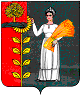 